Отсутствие звука ШАртикуляционная гимнастика1. «Рупор».Цель: вырабатывать умение слегка выдвигать вперед округленные губы.Зубы сомкнуты, губы округлены и чуть выдвинуты вперед, верхние и нижние резцы видны.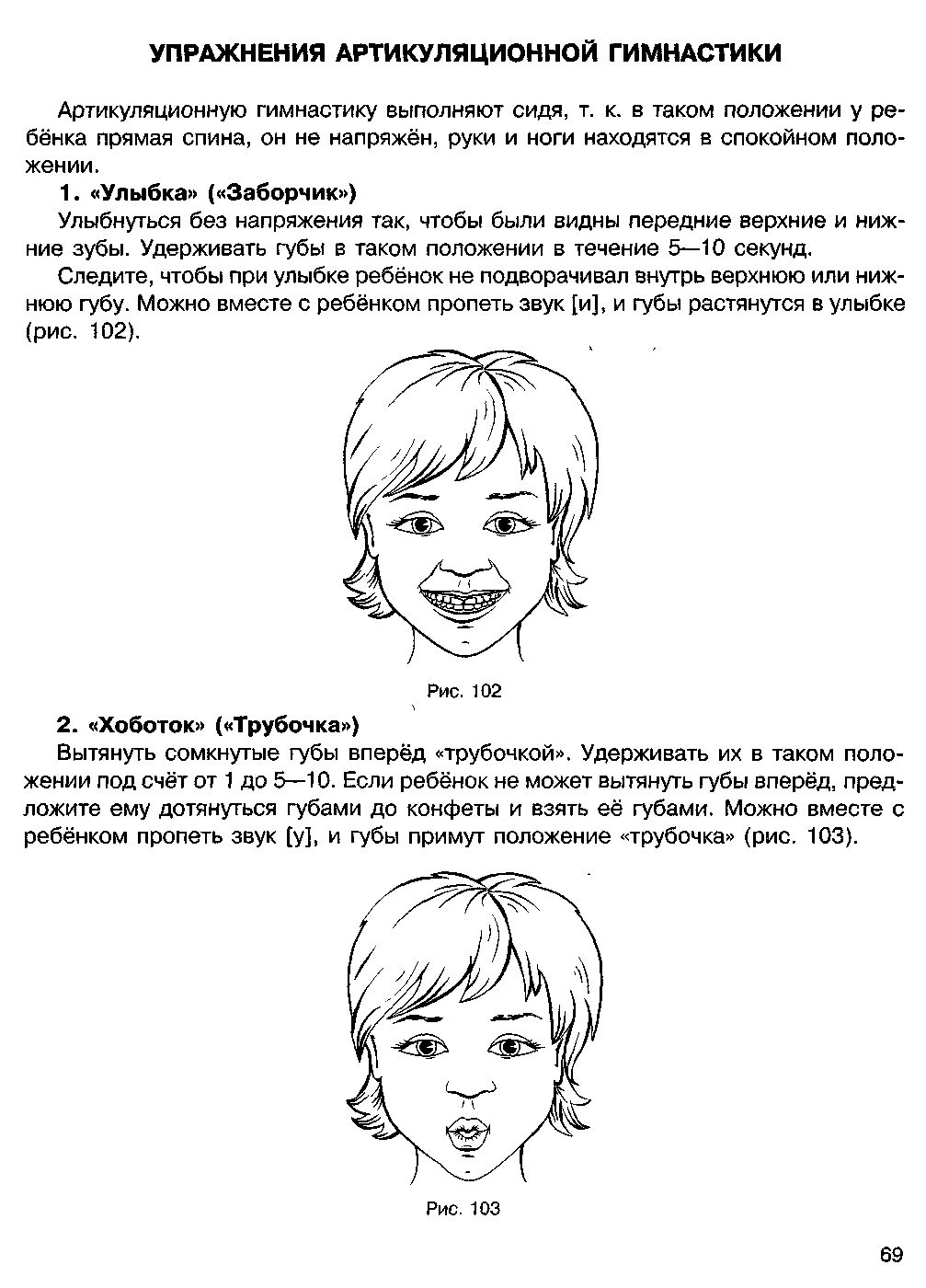 2. «Наказать непослушный язык».Цель: вырабатывать умение расслаблять мышцы языка.Немного приоткрыть рот, спокойно положить язык на нижнюю губу и, пошлепывая его губами, произносить: пя-пя- пя... Удерживать широкий язык в спокойном положении при открытом рте под счет от 1 до 5 или 10.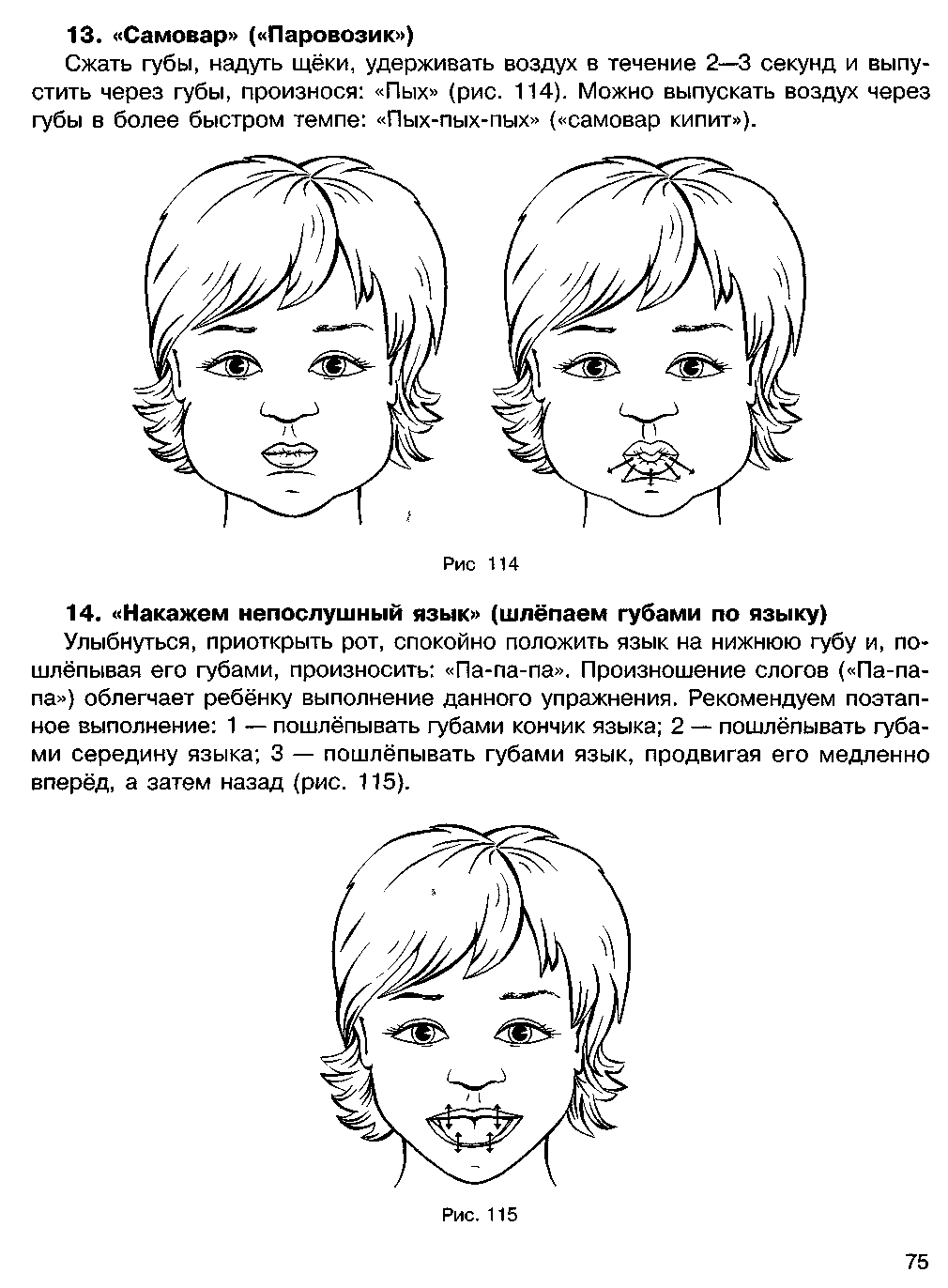 3. «Приклей конфетку».Цель: укрепить мышцы языка и отработать его подъем вверх.Положить широкий кончик языка на нижнюю губу. На самый край языка положить тоненький кусочек ириски, приклеить его к нёбу за верхними зубами.4. «Чашечка».Цель: упражнять в умении удерживать широкий язык в верхнем положении, прижимать его боковые края к верхним коренным зубам.Рот широко раскрыть, широкий кончик языка поднять, подтянуть его к верхним зубам (но не касаться их), боковые края прикасаются к верхним коренным зубам. Удерживать язык в таком положении под счет от 1 до 10. Выполнять 3—4 раза.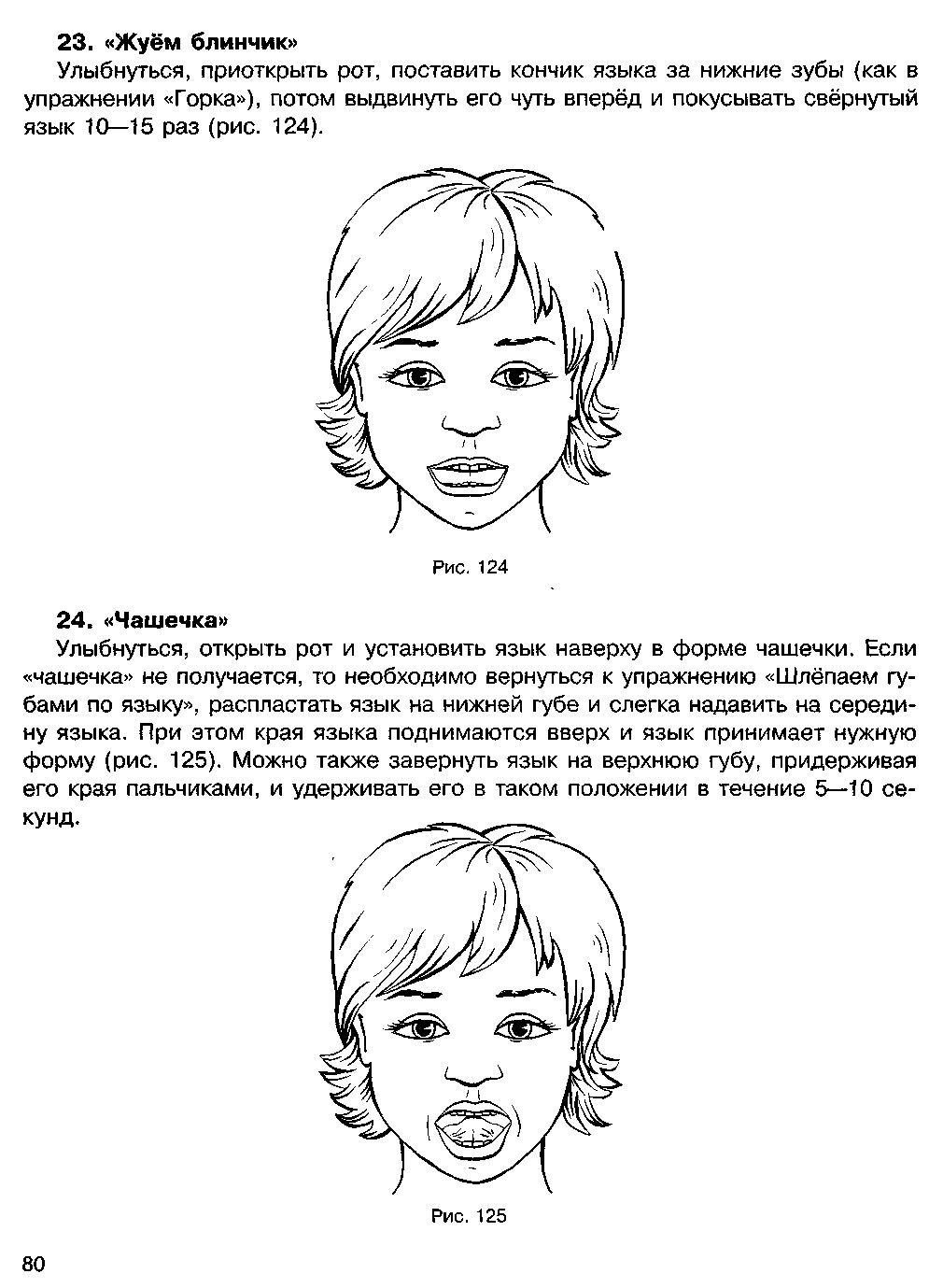 5. «Кто дальше загонит мяч?».Цель: вырабатывать плавную, длительную, непрерывную воздушную струю, идущую посередине языка.Улыбнуться, положить широкий передний край языка на нижнюю губу и, как бы длительно произнося звук [ф], сдуть ватку с поднесенной ко рту ладони.6. «Фокус».Цель: вырабатывать подъем языка вверх, умение придавать ему форму ковшика и направлять воздушную струю посередине языка.Улыбнуться, приоткрыть рот, положить широкий передний край языка на верхнюю губу так, чтобы боковые края его были прижаты, а посередине языка был желобок, и сдуть ватку, положенную на кончик носа. Воздух при этом должен идти посередине языка, тогда ватка полетит вверх.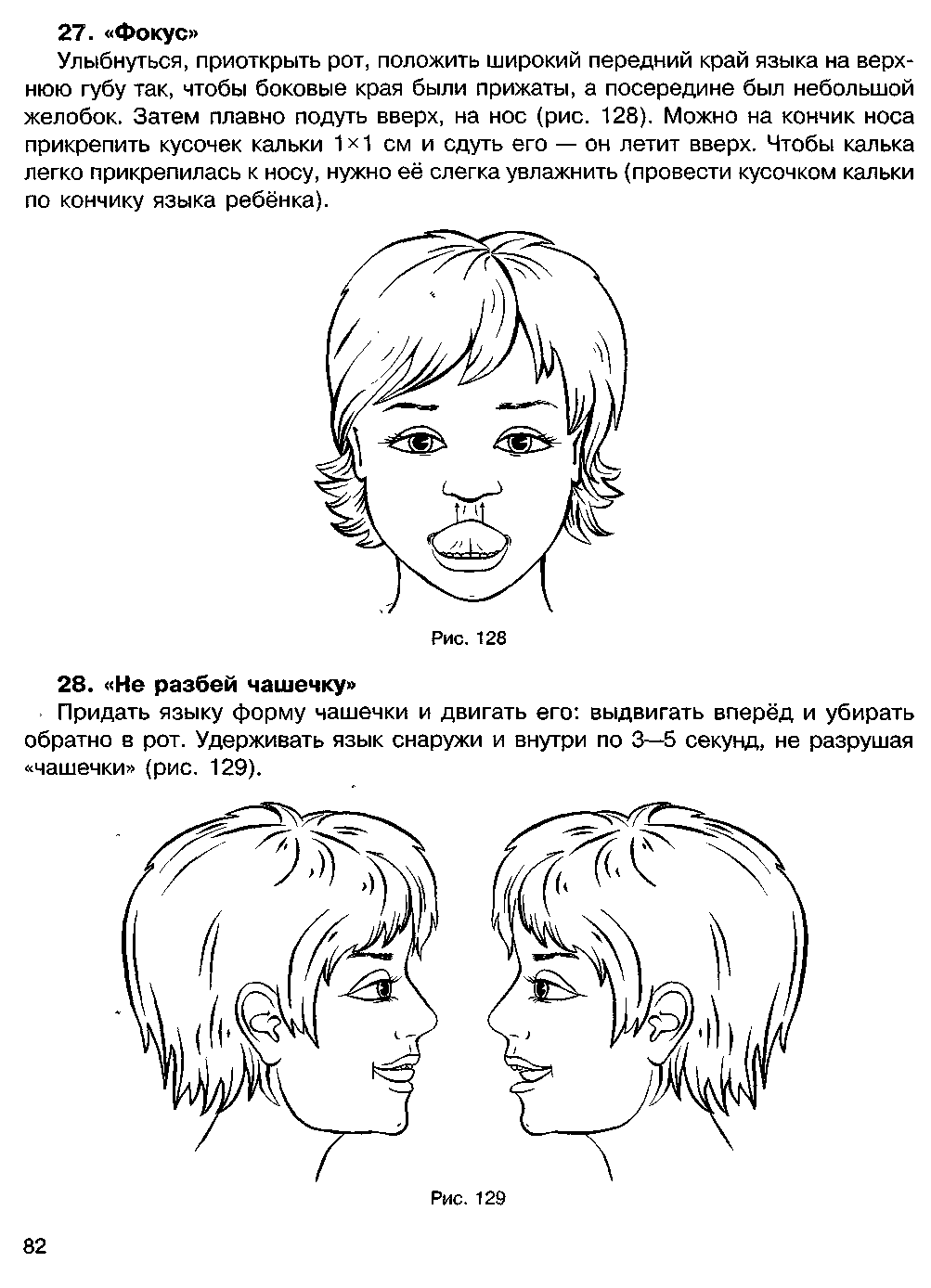 